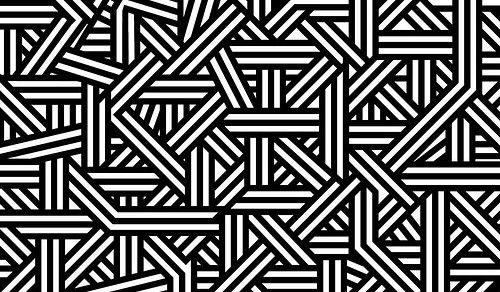 aboutactionactorafternoonagainageallalwaysanimalappleastronautateAustraliababybadbananaballoonbaseballbasketballbeachbeautifulbeebelowbestbetterbicyclebirdbirthdayblackbookboredbrass bandBrazilbreadbreakfastbrotherbrownbusybuildingbuycabbagecakecallcamecameracampingcanCanadacandycan’tcarcarecarrotcastlecellphonechairchalkcheesechefcherrychickenChinachocolateChristmascityclasscleancleanedclockcoffeecolorcomecomediancomiccommunicatecomputerconfidentcontestconvenientconversationcookcookiecouldcouldn’tcowculture clubcreativecutedailydaughterdaydelicious dictionarydeskdifferencedinnerdodoctordoesdoesn’tdon’tdolphindowndramadrinkdriveeacheartheasyeasiereasiesteggeighteighteeneightyeitherelementary schoolEnglishenjoyeveningeveryexamfamilyfamousfarmerfatherfavoritefestivalfifteenfiftyfigure skaterfinishfiveflyfoodforestfourfourteenfriendfrogfromfunnyfunnierfunniestfruitfungamegardengetgiraffegivegogoodgotgraduationgrapegreatgreenguitargymhadhamburgerhappyhardhashaveheavyhelpholdholidayhomeworkhopehothospitalhowhungryhundredice creamimportantininsideInternetinterestingisItalyJapanjobjuicejumpjunior high schoolkeepkitchenknifeknowkoalalakelanguagelastlaughlearnlemonlet’slibrarylikelittlelocallooklotlovelunchmademagicmanymathmaymaybemelonmilkminemonkeymonthmoremostmorningmountainmousemovemoviemuseummushroommusicmustneednewnextninenineteenninetynotnotebooknovelnowo’clockoffoftenoldolderoldestononeonionoronlyotherpaintpaperpartypeachpencilphonephotopianopigpineapplepizzapinkplayerpopularpotatopracticeproblempurpleputquestionquickquizrabbitradioreadreadyrelaxrepeatrestaurantriceriderightriverroller coasterrugbyrunrunningsadsawsayschoolscienceseaseesevenseventeenshallshareshesheepshopshouldshrimpsistersixsixteensleepsmallsmartsmallersmallestsnowsoccersongspeakspecialstudysummersupermarketsurprisesweetswimmingtabletable tennistaketalktalltallertallestteachteachertempleterribletextbookthanthatthetheatertherethentheythisthreetigertiredtotodaytomorrowtonighttreeTVtwelvetwentytwounderuniformupuseusedvegetablevideo gamevillagevisitwalkwantwaswentwerewhenwherewhowhywinterworrywouldwritewroteyellowyouzebra